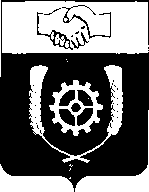      РОССИЙСКАЯ ФЕДЕРАЦИЯ                                    АДМИНИСТРАЦИЯ МУНИЦИПАЛЬНОГО РАЙОНА                КЛЯВЛИНСКИЙ                  Самарской области              ПОСТАНОВЛЕНИЕ               12.05.2020г.   №192О внесении изменений в постановление администрации муниципального района Клявлинский Самарской области от 06.04.2020 г. №140 «Об ограничительных и иных мероприятиях по обеспечению санитарно-эпидемиологического благополучия населения, направленных на предотвращение распространения новой коронавирусной инфекции (COVID-19) на территории муниципального района Клявлинский Самарской области и внесении изменений в постановление администрации муниципального района Клявлинский от 27.03.2020 г. №123«О введении ограничительных мероприятий, направленныхна предотвращение распространения на территории муниципального района Клявлинский заболеваемости гриппом, ОРВИ и новой коронавирусной инфекцией, вызванной 2019-nCoV»В соответствии с подпунктом «б» пункта 6 статьи 4.1 и статьей 11 Федерального закона от 21.12.1994 № 68-ФЗ «О защите населения и территорий от чрезвычайных ситуаций природного и техногенного характера», постановлением Губернатора Самарской области от 03.04.2020 № 70 «Об ограничительных и иных мероприятиях по обеспечению санитарно-эпидемиологического благополучия населения в связи с распространением новой коронавирусной инфекции (COVID-19) на территории Самарской области и внесении изменений в постановление Губернатора Самарской области от 16.03.2020 № 39 «О введении режима повышенной готовности в связи с угрозой распространения новой коронавирусной инфекции, вызванной 2019-nCoV» (в ред. постановления от 11.05.2020 г. №110) в целях минимизации риска распространения новой коронавирусной инфекции (COVID-19) на территории муниципального района Клявлинский Самарской области, Администрация муниципального района Клявлинский ПОСТАНОВЛЯЕТ:1. Внести в постановление администрации муниципального района Клявлинский Самарской области от 06.04.2020 г. №140 «Об ограничительных и иных мероприятиях по обеспечению санитарно-эпидемиологического благополучия населения, направленных на предотвращение распространения новой коронавирусной инфекции (COVID-19) на территории муниципального района Клявлинский Самарской области и внесении изменений в постановление администрации муниципального района Клявлинский от 27.03.2020 г. №123 «О введении ограничительных мероприятий, направленных на предотвращение распространения на территории муниципального района Клявлинский заболеваемости гриппом, ОРВИ и новой коронавирусной инфекцией, вызванной 2019-nCoV» следующие изменения :преамбулу изложить в следующей редакции : «В соответствии с подпунктом «б» пункта 6 статьи 4.1 и статьей 11 Федерального закона от 21.12.1994 № 68-ФЗ «О защите населения и территорий от чрезвычайных ситуаций природного и техногенного характера», постановлением Губернатора Самарской области от 03.04.2020 № 70 «Об ограничительных и иных мероприятиях по обеспечению санитарно-эпидемиологического благополучия населения в связи с распространением новой коронавирусной инфекции (COVID-19) на территории Самарской области и внесении изменений в постановление Губернатора Самарской области от 16.03.2020 № 39 «О введении режима повышенной готовности в связи с угрозой распространения новой коронавирусной инфекции, вызванной 2019-nCoV» в целях минимизации риска распространения новой коронавирусной инфекции (COVID-19) на территории муниципального района Клявлинский Самарской области Администрация муниципального района Клявлинский ПОСТАНОВЛЯЕТ:»;Пункт 1.2. изложить в следующей редакции : «1.2. Приостановить до 31 мая 2020 года включительно:деятельность ночных клубов (дискотек) и иных аналогичных объектов, аттракционов, иных объектов развлекательной инфраструктуры, аквапарков, кинотеатров (кинозалов), детских игровых комнат и детских развлекательных центров, иных развлекательных и досуговых заведений с массовым пребыванием людей;работу бассейнов, фитнес-центров, частных бань, объектов физкультуры и спорта;посещение социальных учреждений с круглосуточным пребыванием граждан, медицинских учреждений, в которых осуществляется оказание стационарной медицинской помощи, учреждений уголовно-исполнительной системы.»;дополнить пунктом 1.2.1 следующего содержания:«1.2.1. Ограничить до 18 мая 2020 года включительно работу:ресторанов, кафе, столовых, буфетов, баров, закусочных и иных предприятий общественного питания, за исключением обслуживания на вынос без посещения гражданами помещений таких предприятий, а также доставки заказов. Данное ограничение не распространяется на столовые, буфеты, кафе и иные предприятия питания, осуществляющие организацию питания для работников организаций;организаций розничной торговли, за исключением аптек и аптечных пунктов, а также организаций розничной торговли, реализующих продовольственные товары и (или) непродовольственные товары первой необходимости, перечень которых указан в приложении к постановлению Губернатора Самарской области от 03.04.2020 № 70 «Об ограничительных и иных мероприятиях по обеспечению санитарно-эпидемиологического благополучия населения в связи с распространением новой коронавирусной инфекции (COVID-19) на территории Самарской области и внесении изменений в постановление Губернатора Самарской области от 16.03.2020 № 39 «О введении режима повышенной готовности в связи с угрозой распространения новой коронавирусной инфекции, вызванной 2019-nCoV», продажи товаров дистанционным способом, в том числе с условием доставки. Данное ограничение не распространяется :на объекты розничной торговли, в которых осуществляются заключение договоров на оказание услуг связи и реализация связанных с данными услугами средств связи (в том числе мобильных телефонов, планшетов);туристических баз и баз отдыха (за исключением случаев размещения командировочных лиц);организаций, а также самозанятых граждан, зарегистрированных в качестве налогоплательщиков налога на профессиональный доход в налоговых органах, обеспечивающих предоставление услуг населению, за исключением предоставления услуг населению в дистанционном режиме, и (или) по предварительной записи, и (или) на дому;МАУ «Многофункциональный центр предоставления государственных и муниципальных услуг» муниципального района Клявлинский Самарской области (далее - многофункциональный центр), за исключением осуществления деятельности в части:доставки в органы государственной власти, органы местного самоуправления, территориальные органы федеральных внебюджетных фондов (далее - органы) заявлений и документов о предоставлении государственных или муниципальных услуг, а также комплексных запросов, принятых многофункциональными центрами от заявителей;получения от органов документов по результатам предоставления государственных и муниципальных услуг, а также по результатам предоставления государственных и (или) муниципальных услуг, указанных в комплексных запросах, принятых многофункциональным центром от заявителей;выдачи по предварительной записи (посредством персонального информирования заявителей для их приглашения за получением результатов оказания государственных и муниципальных услуг на конкретную дату и время) заявителям документов, полученных от органов по результатам предоставления государственных и муниципальных услуг, а также по результатам предоставления государственных и (или) муниципальных услуг, указанных в комплексных запросах, принятых многофункциональным центром от заявителей;предоставления по предварительной записи приоритетных государственных услуг согласно перечню, установленному распоряжением Правительства Самарской области от 10.04.2020 № 147-р;государственных, а также муниципальных учреждений и предприятий, за исключением тех, которые продолжат функционировать в соответствии с решением органов, в ведении которых они находятся;нотариусов, а также лиц, обеспечивающих их деятельность, за исключением совершения неотложных нотариальных действий;органов записи актов гражданского состояния, за исключением предоставления государственных услуг в части государственной регистрации рождения и смерти, государственной регистрации актов гражданского состояния по ранее поданным заявлениям и в случаях возникновения у заявителя ситуации, ставящей под угрозу жизнь или нормальные жизненные условия и требующей неотложного решения.»;в пункте 1.3: в абзаце третьем слова «Указом Президента Российской Федерации и постановлением Правительства Самарской области от 03.04.2020 № 212 «О дополнительных мерах по обеспечению санитарно-эпидемиологического благополучия населения на территории Самарской области в связи с распространением новой коронавирусной инфекции (COVID-19)» (далее - постановление № 212)» заменить словами «постановлением Губернатора Самарской области от 03.04.2020 № 70 «Об ограничительных и иных мероприятиях по обеспечению санитарно-эпидемиологического благополучия населения в связи с распространением новой коронавирусной инфекции (COVID-19) на территории Самарской области и внесении изменений в постановление Губернатора Самарской области от 16.03.2020 № 39 «О введении режима повышенной готовности в связи с угрозой распространения новой коронавирусной инфекции, вызванной 2019-nCoV» и настоящим постановлением»;в абзаце четвертом слова «Указом Президента Российской Федерации (в том числе оказанием транспортных услуг и услуг доставки) и постановлением № 212» заменить словами «постановлением Губернатора Самарской области от 03.04.2020 № 70 «Об ограничительных и иных мероприятиях по обеспечению санитарно-эпидемиологического благополучия населения в связи с распространением новой коронавирусной инфекции (COVID-19) на территории Самарской области и внесении изменений в постановление Губернатора Самарской области от 16.03.2020 № 39 «О введении режима повышенной готовности в связи с угрозой распространения новой коронавирусной инфекции, вызванной 2019-nCoV» и настоящим постановлением»;в пункте 1.4 слова «Указом Президента Российской Федерации и постановлением № 212» заменить словами «постановлением Губернатора Самарской области от 03.04.2020 № 70 «Об ограничительных и иных мероприятиях по обеспечению санитарно-эпидемиологического благополучия населения в связи с распространением новой коронавирусной инфекции (COVID-19) на территории Самарской области и внесении изменений в постановление Губернатора Самарской области от 16.03.2020 № 39 «О введении режима повышенной готовности в связи с угрозой распространения новой коронавирусной инфекции, вызванной 2019-nCoV» и настоящим постановлением»;пункт 1.7. изложить в следующей редакции : «1.7. Ограничения, установленные пунктами 1.3, 1.6. настоящего постановления, действуют до 18 мая 2020 года включительно.»;в пункте 1.8:абзац первый изложить в следующей редакции:«1.8. Руководителям организаций, осуществляющих деятельность на территории муниципального района Клявлинский Самарской области:»;дополнить абзацами следующего содержания:«обеспечить с целью защиты от новой коронавирусной инфекции (COVID-19) выполнение санитарных норм и правил, установленных постановлениями Главного государственного санитарного врача Российской Федерации от 24.01.2020 № 2, от 31.01.2020 № 3, от 02.03.2020 № 5, от 13.03.2020 № 6, от 18.03.2020 № 7, от 30.03.2020 № 9, актов и рекомендаций Федеральной службы по надзору в сфере защиты прав потребителей и благополучия человека (Роспотребнадзора), в том числе рекомендаций по профилактике COVID-19 (письма Роспотребнадзора от 07.04.2020 № 02/6338-2020-15, от 21.04.2020 № 02/7500-2020-24), а также иных документов Роспотребнадзора, уполномоченных органов и должностных лиц, принимаемых в целях предотвращения распространения новой коронавирусной инфекции (COVID-19);обеспечить выполнение правил поведения при введении режима повышенной готовности на территории Самарской области, которые установлены постановлением Губернатора Самарской области от 03.04.2020 № 70 «Об ограничительных и иных мероприятиях по обеспечению санитарно-эпидемиологического благополучия населения в связи с распространением новой коронавирусной инфекции (COVID-19) на территории Самарской области и внесении изменений в постановление Губернатора Самарской области от 16.03.2020 № 39 «О введении режима повышенной готовности в связи с угрозой распространения новой коронавирусной инфекции, вызванной 2019-nCoV» и настоящим постановлением.».2. Контроль за выполнением настоящего постановления оставляю за собой.3. Опубликовать настоящее постановление в районной газете «Знамя Родины» и разместить его на официальном сайте Администрации муниципального района Клявлинский в сети «Интернет».         Глава муниципального района Клявлинский                                     И.Н. Соловьев              Князева Г.В. 